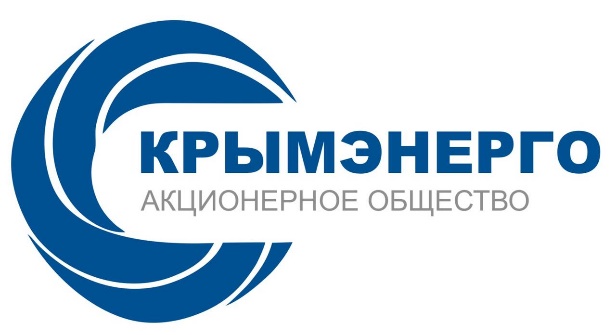 ЗАЯВКА№ __________________     от    «____» ____________20___г.                                                                                                                                 (дата и номер заявки присваиваются сетевой организацией)физического лица на присоединение по одному источнику электроснабжения энергопринимающих устройств с максимальной мощностью до 15 кВт включительно (используемых для бытовых и иных нужд, не связанных с осуществлением предпринимательской деятельности)_____________________________________________________________________________________ (фамилия, имя, отчество)________________________________________________________________________________________________________________________________________________Паспортные данные: серия___________________ номер: ____________________________________выдан (кем, когда) ___________________________________________________________________________Зарегистрирован(а)  ______________________________________________________________________________________________________________________________________________________________(индекс, адрес)Фактический адрес проживания____________________________________________________________________________________________________________________________________________________(индекс, адрес)В связи с ____________________________________________________________________________(увеличение объема максимальной мощности, новое строительство и др. – указать нужное)просит осуществить технологическое присоединение________________________________________________________________________________________________________________________________________(наименование энергопринимающих устройств для присоединения)расположенных по адресу:_______________________________________________________________________________________________________________________________________________________________(место нахождения энергопринимающих устройств)Максимальная мощность энергопринимающих устройств (присоединяемых и ранее присоединенных) составляет:____________________  кВт, при напряжении__________ кВ, в том числе: а) максимальная мощность присоединяемых энергопринимающих устройств составляет:_______________________ кВт, при напряжении__________ кВ,б) максимальная мощность ранее присоединенных в данной точке присоединения энергопринимающих устройств составляет:____________________  кВт, при напряжении_________ кВ.Заявляемая категория надежности энергопринимающих устройств – III (по одному источнику электроснабжения энергопринимающих устройств).Сроки проектирования и поэтапного введения в эксплуатацию объекта (в том числе 
по этапам и очередям), планируемого поэтапного распределения мощности:Гарантирующий поставщик (энергосбытовая организация), с которым планируется заключение договора электроснабжения (купли-продажи электрической энергии (мощности): ____________________________________________________________________________________________.Приложения: (указать перечень прилагаемых документов)__________________________________________________________________________________________________________________________________________________________________________________________________________________________________________________________________________________________________________________________________________________________________________________________________________________________________________________________________________________________________________________________________________________________________________________________________________________________________________________________________________________________________________________________________________________________________________________________________________________________________________________________________________________________________________________________________________________________________________________________________________________________________________________________________________________________________________________________________________________________________________________________________________________________________________________________________________________________________________________________________________________________________________________________________________________________________________________________________________________________________________________________________________________________________________________________________________________________________________________________________________________________________________________________________________________________________________________________________________________________________________________________________________________________________________________________________________________________________________________________________________________________________________________________________________________________________________________________________________________________________________________________________________________________________________________________________________________________________________________________________________________________________________________________________________________________________________________________________________________________________________________________________________________________________________________________________________________________________________________________________________________________________________________________________________________________________________________________________________________________________________________________________________________________________________________________________________________________________________________________________________________________________________________________________________________________________________________________________________________________________________________________________________________________________________________________________________________________________________________________________________________________________________________________________________________________________________________________________________________________________________________________________________________________________________________________________________________________________________________________________________________________________________________________________________________________________________________________________________________________________________Заявитель____________________________________(фамилия, имя, отчество)____________________________________(контактный телефон)_____________________ ______________(должность)        (подпись)"__" ____________ 20__ г.М.П.Этап
(очередь) строительстваПланируемый срок проектирования энергопринимающих устройств
(месяц, год)Планируемый срок введения энергопринимающих устройств в эксплуатацию
(месяц, год)Максимальная мощность энергоприни-
мающих устройств
(кВт)Категория надежности энергоприни-
мающих устройств